VILKAVIŠKIO RAJONO ŽALIOSIOS VINCO ŽEMAIČIO PAGRINDINĖS MOKYKLOS DIREKTORIUSĮSAKYMASDĖL SUPAPRASTINTŲ VIEŠŲJŲ PIRKIMŲ TAISYKLIŲ PATVIRTINIMO2012 m. rugsėjo 18 d. Nr. V-11ŽaliojiVadovaudamasi Lietuvos Respublikos viešųjų pirkimų įstatymo (Žin., 1996, Nr. 84-2000; 2006, Nr. 4-102; 2008, Nr. 81-3179) 3 ir 85 straipsniais:1. T v i r t i n u Žaliosios Vinco Žemaičio pagrindinės mokyklos Supaprastintų pirkimų taisykles (pridedama).2. P  a v e d u Rimvydui Palubinskui, direktoriaus pavaduotojui ūkiui, paskelbti šį įsakymą Centrinėje viešųjų pirkimų informacinėje sistemoje.3. P r i p a ž į s t u netekusiu galios Vilkaviškio rajono Žaliosios Vinco Žemaičio pagrindinės mokyklos direktoriaus 2012 m. vasario 6 d. įsakymą Nr. V-48 ,,Dėl supaprastintų viešųjų pirkimų taisyklių patvirtinimo“.Direktorius                                                                                                            Martynas KasperaitisVILKAVIŠKIO RAJONO ŽALIOSIOS VINCO ŽEMAIČIO PAGRINDINĖS MOKYKLOS DIREKTORIUSĮSAKYMASDĖL SUPAPRASTINTŲ VIEŠŲJŲ PIRKIMŲ TAISYKLIŲ PATVIRTINIMO2012 m. vasario 6 d. Nr. V- 48ŽaliojiVadovaudamasi Lietuvos Respublikos viešųjų pirkimų įstatymo (Žin., 1996, Nr. 84-2000; 2006, Nr. 4-102; 2008, Nr. 81-3179; 2009, Nr. 93-3986; 2010, Nr. 25-1174; 2011, Nr. 2-36) 3 ir 85 straipsniais:1. T v i r t i n u Žaliosios Vinco Žemaičio pagrindinės mokyklos Supaprastintų pirkimų taisykles (pridedama).2. P  a v e d u Rimvydui Palubinskui, direktoriaus pavaduotojui ūkiui, paskelbti šį įsakymą Centrinėje viešųjų pirkimų informacinėje sistemoje.3. P r i p a ž į s t u netekusiu galios Vilkaviškio rajono Žaliosios Vinco Žemaičio pagrindinės mokyklos direktoriaus 2011 m. gruodžio 5 d. įsakymą Nr. V-35 ,,Dėl supaprastintų viešųjų pirkimų taisyklių patvirtinimo“.Direktorius                                                                                                            Martynas Kasperaitis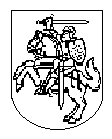 